
Dear Sir/Madam,Please be informed that the JCA-IMT2020 meeting has been moved to Tuesday, July 2, starting from 18:00 to 19:30. The meeting will be held alongside the SG15 meeting.All details about JCA-IMT2020 can be found at: https://www.itu.int/en/ITU-T/jca/imt2020/Pages/default.aspx.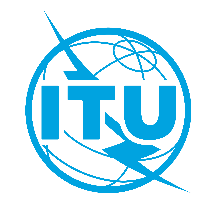 International telecommunication unionTelecommunication Standardization Bureau International telecommunication unionTelecommunication Standardization Bureau Geneva, 29 April 2019Geneva, 29 April 2019Ref:Corrigendum 1 to Collective letter 7/11SG11/DACorrigendum 1 to Collective letter 7/11SG11/DA-	To Administrations of Member States of the Union; -	To ITU-T Sector Members;-	To ITU-T Associates of Study Group 11; -	To ITU Academia-	To Administrations of Member States of the Union; -	To ITU-T Sector Members;-	To ITU-T Associates of Study Group 11; -	To ITU AcademiaTel:+41 22 730 5780+41 22 730 5780-	To Administrations of Member States of the Union; -	To ITU-T Sector Members;-	To ITU-T Associates of Study Group 11; -	To ITU Academia-	To Administrations of Member States of the Union; -	To ITU-T Sector Members;-	To ITU-T Associates of Study Group 11; -	To ITU AcademiaFax:+41 22 730 5853+41 22 730 5853-	To Administrations of Member States of the Union; -	To ITU-T Sector Members;-	To ITU-T Associates of Study Group 11; -	To ITU Academia-	To Administrations of Member States of the Union; -	To ITU-T Sector Members;-	To ITU-T Associates of Study Group 11; -	To ITU AcademiaE-mail:tsbsg11@itu.int tsbsg11@itu.int -	To Administrations of Member States of the Union; -	To ITU-T Sector Members;-	To ITU-T Associates of Study Group 11; -	To ITU Academia-	To Administrations of Member States of the Union; -	To ITU-T Sector Members;-	To ITU-T Associates of Study Group 11; -	To ITU AcademiaWeb:http://itu.int/go/tsg11 http://itu.int/go/tsg11 -	To Administrations of Member States of the Union; -	To ITU-T Sector Members;-	To ITU-T Associates of Study Group 11; -	To ITU Academia-	To Administrations of Member States of the Union; -	To ITU-T Sector Members;-	To ITU-T Associates of Study Group 11; -	To ITU AcademiaSubject:Meeting of Working Parties 1/11, 2/11 and 3/11; Geneva, 26 June 2019Meeting of Working Parties 1/11, 2/11 and 3/11; Geneva, 26 June 2019Meeting of Working Parties 1/11, 2/11 and 3/11; Geneva, 26 June 2019Meeting of Working Parties 1/11, 2/11 and 3/11; Geneva, 26 June 2019Yours faithfully,(signed)Chaesub Lee
Director of the Telecommunication
Standardization Bureau Yours faithfully,(signed)Chaesub Lee
Director of the Telecommunication
Standardization Bureau 